KV ONGC MEHSANAFIT INDIA RUN (PLOGGING) Event on 2nd October 2019Time : 8:00 Am to 10:30 Am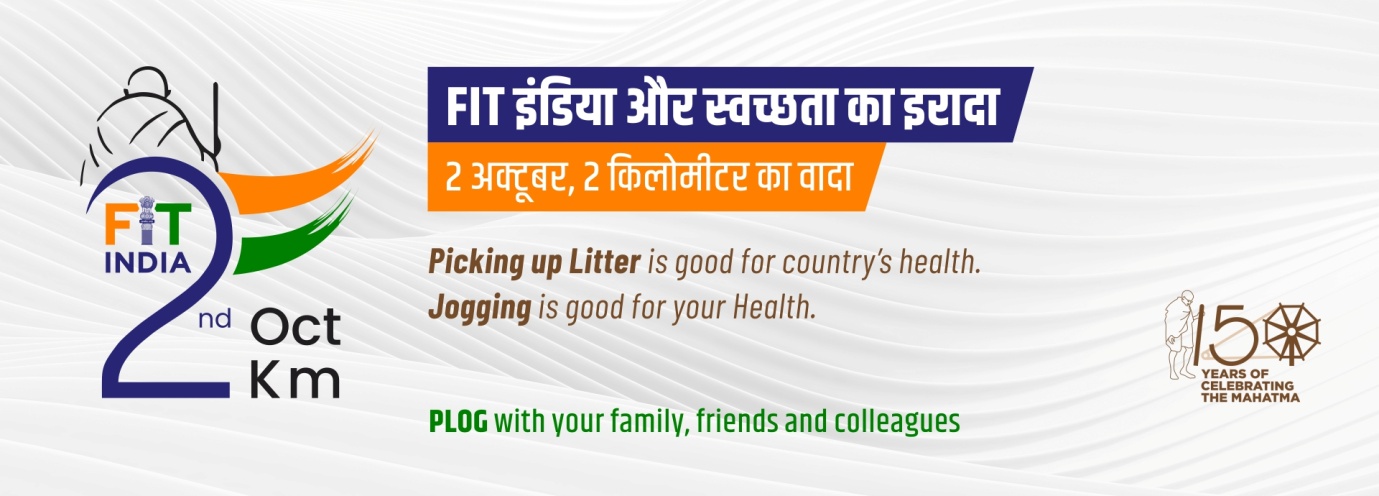 